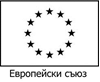 СПИСЪКс нанесена промяна на адрес на временен пункт по  ОПХ ФЕПНЛ План – 2017 в гр. Аксаково, обл. Варненска №по редВременни пунктове/населено място/Адрес на пунктоветеПериод на раздаване/начална и крайна дата на раздаване/Варна Варна Варна Варна 1Варна, р-н Одесос, р-н Младост гр. Варна, кв. Победа, ул. „Самарско знаме” № 107.01.2019 г. – 28.02.2019 г.2Варна, р-н Приморскигр. Варна, кв. „Чайка“, бл.67, Пенсионерски клуб07.01.2019 г. – 28.02.2019 г.3Варна, р-н Аспаруховогр. Варна, кв. Аспарухово, ул. "Кишинев" № 15, пенсионерски клуб07.01.2019 г. – 28.02.2019 г.4Варна, р-н Вл.Варненчикгр. Варна, кв. „Владиславово“, пазар до кметството07.01.2019 г. – 28.02.2019 г.5Авренс. Аврен, ул. "Йордан Ноев" №50, пенсионерски клуб05.02.2019 г. – 28.02.2019 г.6Аксаковогр. Аксаково, кв. „Надежда“, бл. 1, до Домашен социален патронаж23.01.2019 г. – 28.02.2019 г.7Белославгр. Белослав, ул. „Св. Св. Кирил  и Методий” № 27- Медицински център28.01.2019 г. – 28.02.2019 г.8Бялагр. Бяла, ул. "Здравко Бомбов" №10 18.02.2019 г. – 28.02.2019 г.9Ветринос. Ветрино, ул.“ П.Яворов“ № 2а, автобаза Община12.02.2019 г. – 28.02.2019 г.10Вълчи долгр. Вълчи дол, ул. "Г.Димитров " № 1 – дом.социален патронаж15.01.2019 г. – 28.02.2019 г.11Девнягр. Девня, бул. „Съединение” № 169, Пенсионерски клуб08.02.2019 г. – 28.02.2019 г.12Долни  чифликгр. Долни  чифлик, ул. „Иван Сокачев" № 204.02.2019 г. – 28.02.2019 г.13Дългополгр. Дългопол, ул. "Георги Димитров" 13009.01.2019 г. – 28.02.2019 г.14Провадиягр. Провадия, ул. "Желез  Йорданов“ № 110.01.2019 г. – 28.02.2019 г.15Суворовогр. Суворово, бул. „Възраждане” -  11 СОУ „Н. Й. Вапцаров”-08.01.2019 г. – 28.02.2019 г.